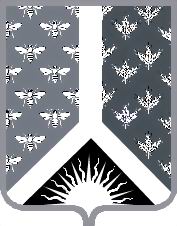 СОВЕТ НАРОДНЫХ ДЕПУТАТОВ НОВОКУЗНЕЦКОГО МУНИЦИПАЛЬНОГО РАЙОНАР Е Ш Е Н И Е от 19 августа 2016 года № 195-МНПАОб утверждении Соглашения о передаче администрацией Новокузнецкого муниципального района осуществления части своих полномочий администрации Красулинского сельского поселенияПринято Советом народных депутатовНовокузнецкого муниципального района18 августа 2016 года	1. Утвердить Соглашение о передаче администрацией Новокузнецкого муниципального района осуществления части своих полномочий администрации Красулинского сельского поселения, подписанное в городе Новокузнецке 28 июля 2016 года.2. Признать утратившим силу решение Совета народных депутатов Новокузнецкого муниципального района от 17.02.2016 № 158-МНПА «Об утверждении Соглашения о передаче администрацией Новокузнецкого муниципального района осуществления части своих полномочий администрации Красулинского сельского поселения».3. Настоящее Решение вступает в силу после его официального опубликования, но не ранее дня вступления в силу решения Совета народных депутатов Новокузнецкого муниципального района о внесении соответствующих изменений в решение Совета народных депутатов Новокузнецкого муниципального района «О бюджете Новокузнецкого муниципального района на 2016 год».Председатель Совета народных депутатов Новокузнецкого муниципального района                                                                            Е. В. ЗеленскаяГлава Новокузнецкого муниципального района                                                                            Е. А. Манузин